                                                  ПРОЕКТ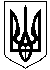 УКРАЇНАМАЛИНСЬКА МІСЬКА  РАДАЖИТОМИРСЬКОЇ ОБЛАСТІР І Ш Е Н Н я    малинської МІСЬКОЇ ради(___________________ сесія восьмого скликання)від ____________ 2022  року №___Про затвердження структури виконавчих органів міської ради на 2022 рікКеруючись статтями 26, 54, 59 Закону України «Про місцеве самоврядування в Україні», відповідно до постанови Кабінету Міністрів України від 09.03.2006 № 268 «Про упорядкування структури та умов оплати праці працівників апарату органів виконавчої влади, органів прокуратури, судів та інших органів» із змінами та доповненнями, міська рада    В И Р І Ш И Л А:1. Затвердити з 01.03.2022 структуру виконавчих органів міської ради та його чисельність в кількості ____ працівників (додаток 1).2. Рішення 16-ї сесії Малинської міської ради восьмого скликання №514 від 29.10.2021 «Про внесення змін до структури виконавчих органів міської ради на 2021 рік» вважати таким, що втратило чинність з 01.03.2022 року.3. Контроль за виконанням цього рішення покласти на постійні комісії з питань прав людини, законності, депутатської діяльності, етики та регламенту та з питань фінансів, бюджету, планування соціально-економічного розвитку, інвестицій та міжнародного співробітництва.Міський голова                                                                    Олександр СИТАЙЛОІрина КОПИЛООлександр ПАРШАКОВОлена КУПНЕВИЧДодаток 1 до рішенняМалинської міської ради                                                                             _____ сесії 8-го скликаннявід ____________________СТРУКТУРАвиконавчих органів міської ради(станом на 01.03.2022)Секретар міської ради                                                    Василь МАЙСТРЕНКО111Міський голова1222секретар міської ради1333головний спеціаліст1444радник міського голови1Апарат виконавчого комітетуАпарат виконавчого комітетуАпарат виконавчого комітетуАпарат виконавчого комітетуАпарат виконавчого комітету5перший заступник міського головиперший заступник міського головиперший заступник міського голови16-8заступник міського голови заступник міського голови заступник міського голови 39керуючий справами виконкомукеруючий справами виконкомукеруючий справами виконкому110головний спеціаліст з питань  цивільного захисту населенняголовний спеціаліст з питань  цивільного захисту населенняголовний спеціаліст з питань  цивільного захисту населення111головний спеціаліст з режимно-секретної, оборонної та мобілізаційної роботиголовний спеціаліст з режимно-секретної, оборонної та мобілізаційної роботиголовний спеціаліст з режимно-секретної, оборонної та мобілізаційної роботи112головний спеціаліст з організаційної  роботи та по зв’язках з громадськістю  	головний спеціаліст з організаційної  роботи та по зв’язках з громадськістю  	головний спеціаліст з організаційної  роботи та по зв’язках з громадськістю  	113головний спеціаліст з питань внутрішньої політикиголовний спеціаліст з питань внутрішньої політикиголовний спеціаліст з питань внутрішньої політики114секретар керівникасекретар керівникасекретар керівника115головний спеціаліст з публічних закупівельголовний спеціаліст з публічних закупівельголовний спеціаліст з публічних закупівель116діловодділоводділовод117-19      водій       водій       водій 320-21     прибиральниця     прибиральниця     прибиральниця2 22     завідувач господарства     завідувач господарства     завідувач господарства123     відповідальний черговий     відповідальний черговий     відповідальний черговий1Ворсівський старостинський округВорсівський старостинський округВорсівський старостинський округВорсівський старостинський округВорсівський старостинський округ24старостастаростастароста125діловодділоводділовод126робітник з благоустроюробітник з благоустроюробітник з благоустрою1Горинський старостинський округГоринський старостинський округГоринський старостинський округГоринський старостинський округГоринський старостинський округ27старостастаростастароста128діловодділоводділовод129робітник з благоустроюробітник з благоустроюробітник з благоустрою1Гранітненський старостинський округГранітненський старостинський округГранітненський старостинський округГранітненський старостинський округГранітненський старостинський округ30старостастаростастароста131-32діловодділоводділовод233робітник з благоустроюробітник з благоустроюробітник з благоустрою1Дібрівський старостинський округДібрівський старостинський округДібрівський старостинський округДібрівський старостинський округДібрівський старостинський округ34старостастаростастароста135діловодділоводділовод136робітник з благоустроюробітник з благоустроюробітник з благоустрою1Луківський старостинський округЛуківський старостинський округЛуківський старостинський округЛуківський старостинський округЛуківський старостинський округ37старостастаростастароста138діловодділоводділовод139робітник з благоустроюробітник з благоустроюробітник з благоустрою1Любовицький старостинський округЛюбовицький старостинський округЛюбовицький старостинський округЛюбовицький старостинський округЛюбовицький старостинський округ40старостастаростастароста141діловодділоводділовод142робітник з благоустроюробітник з благоустроюробітник з благоустрою1Малинівський старостинський округМалинівський старостинський округМалинівський старостинський округМалинівський старостинський округМалинівський старостинський округ43старостастаростастароста144діловодділоводділовод145робітник з благоустроюробітник з благоустроюробітник з благоустрою1Морозівський  старостинський округМорозівський  старостинський округМорозівський  старостинський округМорозівський  старостинський округМорозівський  старостинський округ46старостастаростастароста147діловодділоводділовод148робітник з благоустроюробітник з благоустроюробітник з благоустрою1Недашківський  старостинський округНедашківський  старостинський округНедашківський  старостинський округНедашківський  старостинський округНедашківський  старостинський округ49старостастаростастароста150-51діловодділоводділовод252робітник з благоустроюробітник з благоустроюробітник з благоустрою1Нововоробївський старостинський округНововоробївський старостинський округНововоробївський старостинський округНововоробївський старостинський округНововоробївський старостинський округ53старостастаростастароста154-55діловодділоводділовод256робітник з благоустроюробітник з благоустроюробітник з благоустрою1Пиріжківський старостинський округПиріжківський старостинський округПиріжківський старостинський округПиріжківський старостинський округПиріжківський старостинський округ57старостастаростастароста158діловодділоводділовод159робітник з благоустроюробітник з благоустроюробітник з благоустрою1Слобідський старостинський округСлобідський старостинський округСлобідський старостинський округ60старостастаростастароста161діловодділоводділовод162робітник з благоустроюробітник з благоустроюробітник з благоустрою1Українківський старостинський округУкраїнківський старостинський округУкраїнківський старостинський округ63старостастаростастароста164діловодділоводділовод165робітник з благоустроюробітник з благоустроюробітник з благоустрою1Устинівський старостинський округУстинівський старостинський округУстинівський старостинський округ66старостастаростастароста167-68діловодділоводділовод269робітник з благоустроюробітник з благоустроюробітник з благоустрою1Юридичний відділ - 3Юридичний відділ - 3Юридичний відділ - 3Юридичний відділ - 3Юридичний відділ - 3707070начальник відділу171-7271-7271-72головний спеціаліст2Відділ документообігу, звернень громадян та контролю - 4Відділ документообігу, звернень громадян та контролю - 4Відділ документообігу, звернень громадян та контролю - 4Відділ документообігу, звернень громадян та контролю - 4Відділ документообігу, звернень громадян та контролю - 4737373начальник відділу174-7674-7674-76головний спеціаліст 3Служба у справах дітей - 5Служба у справах дітей - 5Служба у справах дітей - 5Служба у справах дітей - 5Служба у справах дітей - 5777777начальник178-8178-8178-81головний спеціаліст 4Відділ ведення Державного реєстру виборців – 2Відділ ведення Державного реєстру виборців – 2Відділ ведення Державного реєстру виборців – 2Відділ ведення Державного реєстру виборців – 2Відділ ведення Державного реєстру виборців – 2828282начальник відділу1838383головний спеціаліст  1Центр надання адміністративних послуг – 10Центр надання адміністративних послуг – 10Центр надання адміністративних послуг – 10Центр надання адміністративних послуг – 10Центр надання адміністративних послуг – 10848484начальник центру-адміністратор185-8985-8985-89адміністратор590-9390-9390-93державний реєстратор4Сектор ведення реєстру Малинської міської територіальної громади - 2Сектор ведення реєстру Малинської міської територіальної громади - 2Сектор ведення реєстру Малинської міської територіальної громади - 2Сектор ведення реєстру Малинської міської територіальної громади - 2Сектор ведення реєстру Малинської міської територіальної громади - 2949494завідувач сектору1959595головний спеціаліст1Архівний відділ -2Архівний відділ -2Архівний відділ -2Архівний відділ -2Архівний відділ -29696начальник відділуначальник відділу19797головний спеціалістголовний спеціаліст1Відділ бухгалтерії - 2Відділ бухгалтерії - 2Відділ бухгалтерії - 2Відділ бухгалтерії - 2Відділ бухгалтерії - 29898начальник відділу, головний бухгалтерначальник відділу, головний бухгалтер19999головний спеціаліст  головний спеціаліст  1Служба персоналу - 1Служба персоналу - 1Служба персоналу - 1Служба персоналу - 1Служба персоналу - 1100100начальник служби персоналуначальник служби персоналу1Управління регіонального розвитку -  15Управління регіонального розвитку -  15Управління регіонального розвитку -  15Управління регіонального розвитку -  15Управління регіонального розвитку -  15101101начальник управління начальник управління 1відділ  економіки та інвестицій –4відділ  економіки та інвестицій –4відділ  економіки та інвестицій –4відділ  економіки та інвестицій –4відділ  економіки та інвестицій –4102102начальник відділуначальник відділу1103-105103-105головний спеціалістголовний спеціаліст3відділ містобудування та земельних відносин - 10відділ містобудування та земельних відносин - 10відділ містобудування та земельних відносин - 10відділ містобудування та земельних відносин - 10відділ містобудування та земельних відносин - 10106106начальник відділу містобудування та земельних відносин управління регіонального розвитку, головний архітекторначальник відділу містобудування та земельних відносин управління регіонального розвитку, головний архітектор1107-115107-115головний спеціаліст головний спеціаліст 9Управління житлово-комунального господарства – 10Управління житлово-комунального господарства – 10Управління житлово-комунального господарства – 101начальник управління1відділ житлово-комунального господарства  - 3відділ житлово-комунального господарства  - 32начальник відділу, заступник начальника управління13-4головний спеціаліст 2відділ комунального майна та житлової політики - 4відділ комунального майна та житлової політики - 45начальник відділу16-8головний спеціаліст3відділ бухгалтерського обліку та тарифної політики – 2відділ бухгалтерського обліку та тарифної політики – 29начальник відділу, головний бухгалтер110головний спеціаліст1Фінансове управління  - 10 Фінансове управління  - 10 Фінансове управління  - 10 1начальник управління1бюджетний відділ – 52заступник начальника управління, начальник бюджетного відділу13-6головний спеціаліст4відділ доходів – 27начальник відділу18головний спеціаліст 1відділ бухгалтерського обліку - 29начальник відділу, головний бухгалтер110головний спеціаліст1Управління праці та соціального захисту населення -36Управління праці та соціального захисту населення -36Управління праці та соціального захисту населення -361начальник управління12-3заступник начальника24головний спеціаліст з кадрової роботи, юрисконсульт15державний соціальний інспектор16головний спеціаліст з питань обслуговування осіб з інвалідністю, ветеранів війни та праці17головний спеціаліст  з питань охорони та умов праціголовний спеціаліст з питань обслуговування осіб з інвалідністю, ветеранів війни та праці, та контролю за призначенням та виплатою пенсій УПФ18головний спеціаліст з питань автоматизованої обробки інформації1фінансовий відділ - 3фінансовий відділ - 39начальник відділу110головний спеціаліст111провідний спеціаліст1відділ надання субсидій та допомог - 12відділ надання субсидій та допомог - 1212начальник відділу113-14головний спеціаліст215-21провідний спеціаліст722-23спеціаліст І-ї категорії2відділ соціального захисту громадян, які постраждали внаслідок Чорнобильської катастрофи – 3відділ соціального захисту громадян, які постраждали внаслідок Чорнобильської катастрофи – 324начальник відділу 125головний спеціаліст 126головний спеціаліст з питань обслуговування потерпілих внаслідок аварії на ЧАЕС1відділ  персоніфікованого обліку пільгових категорій населення – 6відділ  персоніфікованого обліку пільгових категорій населення – 627начальник відділу128-29головний спеціаліст230-31провідний спеціаліст2232спеціаліст І-ї категорії1відділ сімейної, гендерної політики та з питань праці - 3відділ сімейної, гендерної політики та з питань праці - 333начальник відділу134-35головний спеціаліст236водій1Управління освіти, молоді, спорту танаціонально-патріотичного виховання - 8Управління освіти, молоді, спорту танаціонально-патріотичного виховання - 8Управління освіти, молоді, спорту танаціонально-патріотичного виховання - 81начальник управління 12заступник начальника управління13секретар1відділ освіти – 3відділ освіти – 3відділ освіти – 34начальник відділу освіти 15-6головний спеціаліст 2відділ молоді, спорту та національно патріотичного виховання -2відділ молоді, спорту та національно патріотичного виховання -2відділ молоді, спорту та національно патріотичного виховання -27начальник відділу 18головний спеціаліст1Відділ культури – 2Відділ культури – 2Відділ культури – 21начальник відділу1     2головний спеціаліст 1Відділ охорони здоров’я – 2Відділ охорони здоров’я – 2Відділ охорони здоров’я – 21начальник відділу12головний спеціаліст /охорони здоров’я1Всього в самостійних відділах, управліннях виконавчого комітету міської радиВсього в самостійних відділах, управліннях виконавчого комітету міської радиРазом у виконавчих органах радиРазом у виконавчих органах ради183